        4.1.3 Использование цифровых образовательных ресурсов (ЦОР) в процессе обучения В наши дни огромный выбор ЦОР для учителя.  Особое внимание заслуживают мультимедиа-пособия, разработанные в соответствии с государственным стандартом образования РФ. Их цель – помочь ученикам освоить курсы на базовом или повышенном уровне, закрепить и систематизировать полученные знания. Применение современных мультимедиа-технологий, разнообразный иллюстративный материал, нестандартная форма подачи учебного материала стимулирует познавательный интерес и поисково-исследовательскую деятельность учащихся. В данном пособии содержатся не только основополагающие знания по изучаемому курсу, но и интерактивные тренажеры, с помощью которых происходит отработка умений и навыков, проверка знаний по отдельным частям урока, уроку целиком, теме.        Помимо готовых ЦОР учусь создавать собственные наглядные методические пособия, пользуясь самым простым, доступным и эффективным программным обеспечением - средой MS PowerPoint.             Тестирование с использованием компьютерных средств является очень удобным и эффективным видом контроля.   Преимущества тестового контроля: объективность оценки, достоверность информации, надежность, дифференцирующая способность, реализация индивидуального подхода в обучении, сравнимость результатов для разных групп учащихся.              Использование интерактивной доски на уроках  английского языка  – это новые возможности. С помощью интерактивной доски я демонстрирую презентации, создаю модели, активно вовлекаю учащихся в процесс освоения материала, улучшая темп и течение занятия. Доска позволяет мне использовать широкий спектр ресурсов: презентационное ПО, текстовые редакторы, CD и DVD, Интернет, изображения, видеофайлы, звуковые файлы при наличии громкоговорителей, ПО для интерактивной доски. Широкие возможности открывает использование интерактивной доски при работе с текстом на уроках.  Запас изобразительного и видеоматериала при подготовке к уроку безграничен. В сети Интернет и на цифровых носителях можно найти великое множество компьютерных наглядных материалов и обучающих ресурсов по любой теме и использовать их многократно. Не нужно беспокоиться за сохранность бумажных карт, плакатов и т.п. - в них просто отпадает необходимость. Всю проведенную в ходе урока работу, со всеми сделанными на доске записями и пометками, можно сохранить в компьютере для последующего просмотра и анализа, в том числе и виде видеозаписи.ИД заинтересовывает учащихся, а в результате активизируются внимание, зрительная память, познавательная активность, повышается эффективность обучения.ИД позволяет применить различные формы работы на уроке: заполнение таблиц и кроссвордов, выявление соответствий и деление материала на группы, проведение графической работы с текстом, «мгновенная проверка» выполненного задания.         Стараюсь, чтобы мой кабинет соответствовал современным требованиям. В нем есть все необходимое для проведения современного урока: мобильное рабочее место учителя, интерактивная доска, проектор, принтер. Это позволяет мне на уроках применять различные мультимедийные диски по предмету, ЦОРы. Мои учащиеся сами работают за компьютером, закрепляют изученный материал.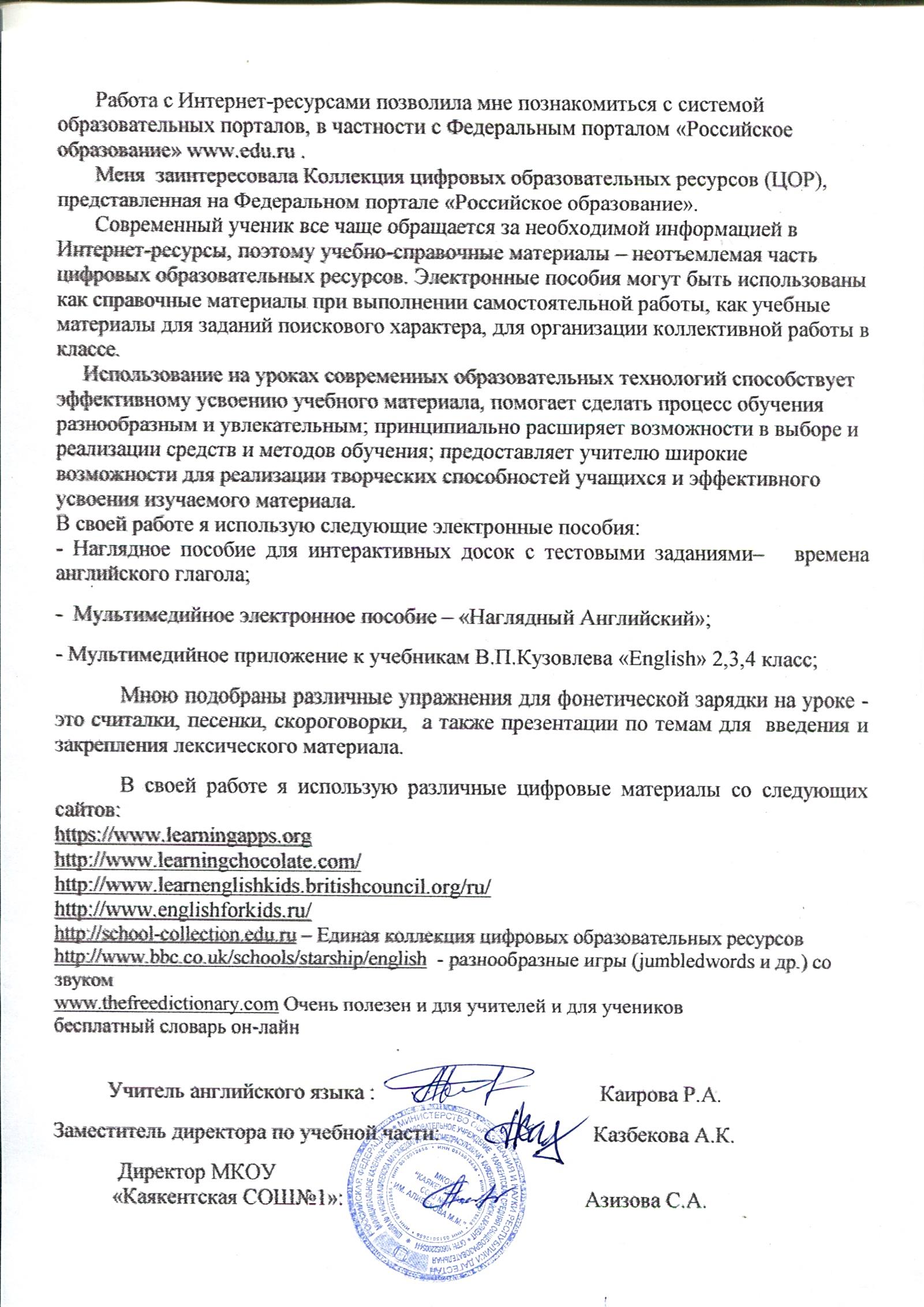 